AUTORIZAÇÃO PARA RETIRADA DE DIPLOMAEu, ______________________________________________________, portador(a) do R.G. nº _______________ UF:____ e C.P.F. nº _________________, AUTORIZO  ___________________________________________________________, portador(a) do R.G. nº__________________ UF:____ e C.P.F. nº _________________, retirar meu diploma de pós-graduação em  _________________________________________, nível de (  ) Mestrado  (   ) Doutorado, concluído no ano de _______ na Universidade Estadual do Oeste Do Paraná – UNIOESTE/Campus de MCRondon – PR. ____________________________________, _____de ______________ de 2020.                                     (Cidade/UF)_____________________________________________(assinatura do diplomado com firma reconhecida)OBS: Apresentar documento de identificação com foto.Anexo II – Resolução nº 232/2013 – CEPE.UNIOESTEUniversidade Estadual do Oeste do ParanáCampus de Marechal Cândido RondonSecretaria Acadêmica de Pós-Graduação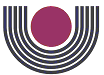 